Základná škola, Školská 389, Sačurov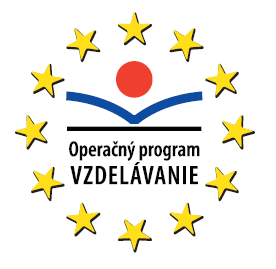 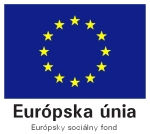      Meno a priezvisko: .....................................................................    Trieda: ................... 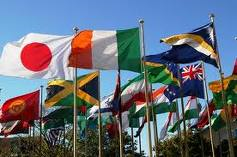 Napíš, čo je hlavnou úlohou organizácie UNESCO.  Podčiarkni pamiatky UNESCO v Európe :STONEHENGE , ČÍNSKY MÚR, MACHU PICCHU, TAJ MAHAL, NOTRE DAMEPod obrázky napíš názov pamiatky UNESCO a krajinu v ktorej sa nachádza.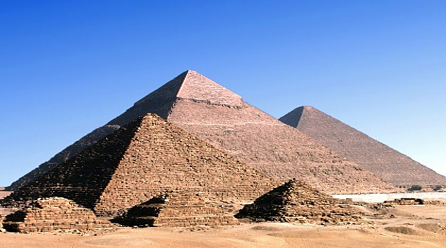 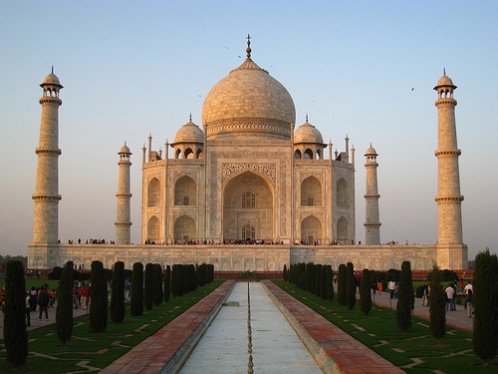     .............................................                        ............................................    .............................................                        ............................................  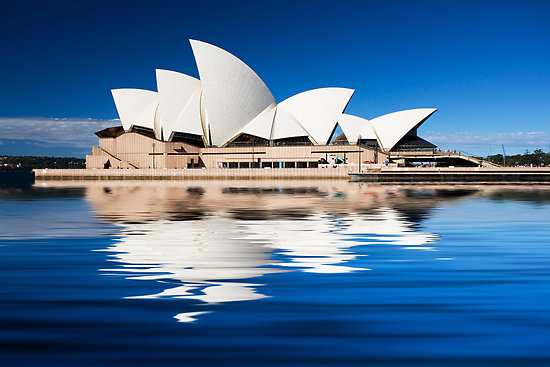 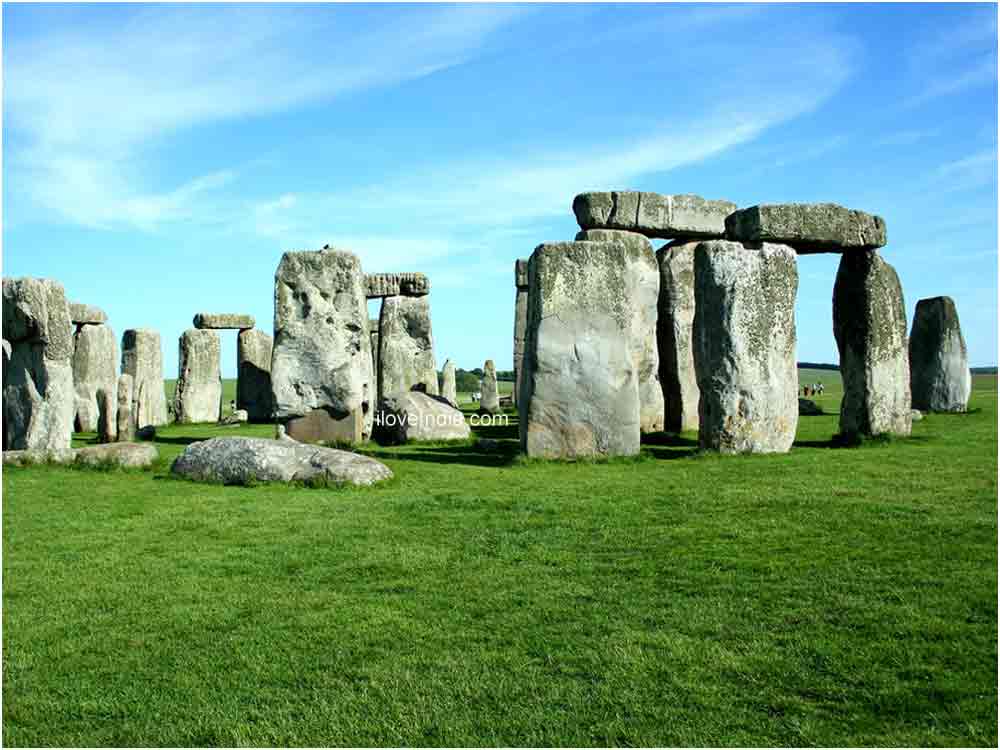     .............................................                        .............................................    Geografia 6. ročník: UNESCO                   © by 2011 Mgr. Iveta ŠaffováNapíš názov pamiatky UNESCO podla jej charakteristiky :Mesto postavené v nadmorskej výške 2430 m. n. m. v Peru . ......................Hrobky panovníkov . ..........................Obrovské stojace kamene, postavené do dvoch kruhov. ........................Rímskokatolícky katedrálny chrám. .....................Technická pamiatka postavená pri príležitosti výročia revolúcie. .....................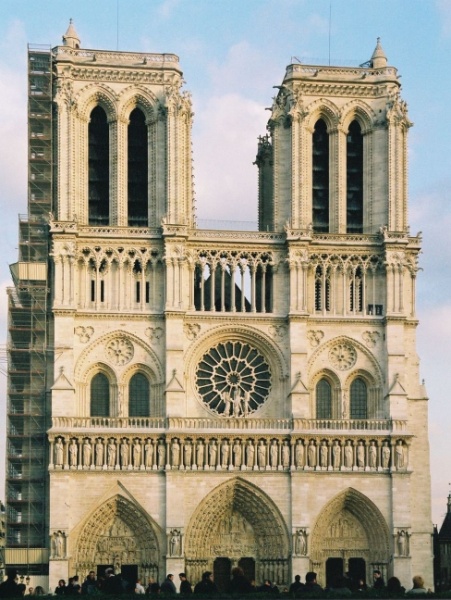 Rozhodni ÁNO/NIE  :Pamiatka Notre Dame sa nachádza v Belgicku.Stonehenge je stavba zo staršej doby kamennej. Najväčšou pyramídou je Cheopsova pyramída.Velký čínsky múr je 6700km dlhý. Komu bol postavený TAJ MAHAL ?Vysvetli, čo znamená UNESCO.Nájdi na internete informácie o dalších pamiatkach UNESCO. Geografia 6. ročník: UNESCO                   © by 2011 Mgr. Iveta Šaffová